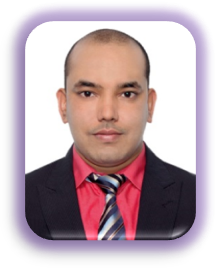                            ZULFIKARZulfikar.19753@2freemail.com  CAREER OBJECTIVETo be a successful professional capable of using own initiative and work as a part of a  dedicated Sales team to ensure the profitability of the company and in the process be upgraded with the new state-of-art technologies and business concepts.SUMMARY OF PERSONAL STRENGTHHighly motivated, qualified and experienced graduate professional with over 10 years’ of experience in the areas of highly positive Telesales/Direct Sales/Retail Sales and Call Center Environment. Experience working in dynamic environment with accountability to meet KPIs’ & ability to manage, train, support and sustain a positive work environment that fosters team performance with strong communication and relationship management skills.PROFESSIONAL EXPERIENCEMAJID AL FUTTAIM (UAE) (Nov 2013 – March 2015)Relationship Officer DSA (Najm Credit Cards).Job Profile:Selling Majid Al Futtaim NAJM Credit Cards.Develop long term relation with customers.Motivate the new hires in the sales team to reach their targets.MASHREQ BANK (UAE) Telesales (March 2011 – October 2013)Senior Telesales Officer.Job Profile:Selling Credit Cards with other additional services like Balance Transfer. Easy Cash and Easy Payment Plan on Credit Cards.Cross Selling and upgrading Credit Cards with Credit Shield and Accident care.Coordinating with other sales force team i.e. from issuance to disbursement of Credit cards and loan approval to ensure the timely business deliveries.Interacting with the central operations to ensure that complete service is delivered to maximize customer satisfaction.JUMBO ELECTRONICS (UAE) Retail Sales (Feb 2008 – Feb 2011)Section Incharge. (Telecom)	Job Profile:Initiating sales and updating sales report.Selling different brands of Laptops, Mobile phones and PDA’s and providing information on different electronic products and accessories. Responsible for monitoring stocks level and inventory.Maintaining effective and stable communication with staff members.To supervise the staff of the department.Checking the daily routine job and proving alternates.Responsible in handling all concerns, queries and customer’s complaints and ensure satisfaction.WIPRO BPO (MUMBAI)Telesales/Customer Service (Jan 2007-Jan 2008)                              Call Center & Customer Care Associate (Health Insurance, USA)Job Profile:Providing information online in details to the US customer about the health insuranceSelling various health insurance plans and services to companies in US.Looking after insurance claim and processing them on time.Replying back to the Doctors and Provider about the status of their claim and patients Health insurance policy.Provide support and assistance to new joinees and conducting regular sessions about Product and etiquette of call handling. RELIANCE INFOSTREAMS LTD (MUM).Call Center (Feb 2006 –Jan 2007)Call Center & Customer Care Executive.Job Profile:To resolve Reliance Mobile customers queries online.Providing full support and information to end users.To take escalation calls if needed.MAGUS CUSTOMER DIALOG (KOL).Call Center (Oct 2004 –Feb 2006)Call Center & Customer Care ExecutiveJob Profile:To resolve the issue online for AIRTEL customer.SEMINAR AND TRAINING ATTENDEDNokia Sales and Care Specialist winnerSamsung Mobile Sales Blackberry Mobile Phone Sales Expert Award Winner LG and  HTC mobile Sales ExpertDu and Etisalat System Training.ACADEMIC QUALIFICATIONBachelor in Commerce (B.Com) – Calcutta University 2005Pursuing MBA from Sikkim Manipal University Kolkata.COMPUTER LITERACYExcellent Knowledge of MS Office Package:           MS Word, MS Excel, MS Power Point, MS Dos & Ms WindowsOTHER SKILL           Valid UAE Driving LicenseLANGUAGES KNOWN:English, Hindi, Bengali, and Urdu.REFERENCESWill be provided on request.	DECLARATION:   I hear by declare the given above information is true to my knowledge.  